Lyulya RomanExperience:Position applied for: Motorman 1st classDate of birth: 08.04.1967 (age: 50)Citizenship: UkraineResidence permit in Ukraine: NoCountry of residence: UkraineCity of residence: IzmailContact Tel. No: +38 (096) 426-92-41E-Mail: roman.lyulya@mail.ruU.S. visa: NoE.U. visa: NoUkrainian biometric international passport: Not specifiedDate available from: 25.03.2014English knowledge: ModerateMinimum salary: 1200 $ per monthPositionFrom / ToVessel nameVessel typeDWTMEBHPFlagShipownerCrewingMotorman 1st class06.01.2004-02.12.2006YurmalaTug Boat365skl2-1000rossiyazollverein ship ltdzollverein ship ltdAble Seaman06.01.2004-02.12.2006yurmalaTug Boat365skl2-1000rossiyazollverein ship ltdzollverein ship ltd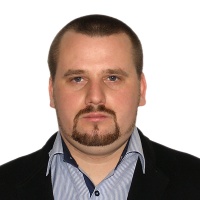 